Leavers Checklist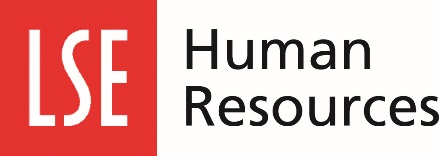 Use the below series of checks to make sure all the right steps have been taken before a member of staff leaves LSE employment.You should check any access rights to data that are needed are sorted out ideally before they go.Please remember that, as a line manager, it is your responsibility to ensure all LSE resources and data are accounted for. A copy of this form should be retained for your records.Please note that the IT account for payroll employees will be disabled on their last day of service, and email/ personal H: space data will be automatically deleted after 30 days.Employee Name: Employee Number:Job Title:Leaving Date: Before LeavingYNIf no, Comments1.Forward resignation letter to HR and completed Leavers Form2.Confirm outstanding leave entitlement, and agree how this will be dealt with.3.Confirm the status of any outstanding work and regular tasks, including any handover requirements.4.Review access to electronic files/folders/emails to ensure that appropriate access can be maintained post leaving date.5.Confirm list of operational contacts who need to be notified6.Remind employee of the “Exit Interview”. Link will be in the leavers letter7.Any resources accessed by non-standard methods (e.g. Finance System, HR system, CMS, ftp site, etc.) or non-standard accounts?If so, what?7.Has access been granted to other users?8.Have the leavers’ access rights been de-allocated? Contact IMT Service Desk (it.servicedesk@lse.ac.uk, x5000)9.Is access by other users needed to leaver’s:Is access by other users needed to leaver’s:Is access by other users needed to leaver’s:Is access by other users needed to leaver’s:a.Emailb.H: spacec.Voicemaild.Other shared drivese.Physical locationsIf Yes, please complete the form here.10.Has consent for access to these resources been granted *in writing* by the leaver, or will a Request for access form need to be filled in?At the point of leavingYNIf no, Comments11.Staff card returned and forwarded to the Central Badging Office?12.All IT Equipment (Laptops, Tablets, Mobiles etc.) returned13.Any portable Devices/Media (Phone/charger, Camera, Memory sticks, CDs etc.) returned14.ID Badge/Access control (Library/Till/Other) card(s) returned15.Purchasing /Bank card(s) returned16.Keys (Buildings/Offices/Desks etc.) returned17.Car parking Permit returned18.Any clothing/uniform/PPE issued by the School returned19.Any other Tools/equipment returned20.Books/Paperwork returned 21.Specific property per itemised list (where available) returned22.Other (Please specify)After person has leftYNIf no, comments23.Will any shared accounts need passwords changing as a result of user leaving?24.Will any passworded files or other confidential information need changing as a result of user leaving? If so, what?25.Any additional licenses revoked or reallocated?Signed by EmployeeNameDateSigned by ManagerNameDate